Dodejte na adresu:	PALIVOVÝ KOMBINÁT ÚSTÍ, s. p. 	Středisko kladenské doly	273 06  LIBUŠÍNObjednáváme u Vás,doplnění vybavení vrtné soupravy RDBS vrtným nářadím pro pažnicový system ELEMEX:Kontaktní osoba:Ing. Jiří Kostinec, tel.: 727 917 185, e-mail: kostinec@kl.pku.czUpozornění:Nedílnou přílohou této objednávky je ustanovení k institutu nespolehlivého plátce, nespolehlivé osoby a povinnosti uvádět zveřejnění čísla účtu, který je povinen uveřejňovat smlouvy prostřednictvím registru smluv na základě zákona č. 340/2015 Sb., o zvláštních podmínkách účinnosti některých smluv, uveřejňování těchto smluv a o registru smluv (zákon o registru smluv).Dodavatel bere na vědomí, že objednatel (PKÚ, s. p.) je povinným subjektem dle zákona č. 106/1999 Sb., o svobodném přístupu k informacím, ve znění pozdějších předpisů, a subjektem.Podle ustanovení § 28, zákona č. 235/04 Sb., ve znění pozdějších předpisů, musí daňový doklad (faktura) obsahovat všechny náležitosti daňového dokladu, jinak nebude faktura uhrazena a bude vrácena k doplnění.Fakturu zašlete na adresu:              PALIVOVÝ KOMBINÁT ÚSTÍ, s. p.Hrbovická 2 403 39  CHLUMEC Ing. Petr Lenc 
ředitelPALIVOVÝ KOMBINÁT ÚSTÍ, s. p.Příloha k objednávce č.: OM-18-0290Institut nespolehlivého plátce, nespolehlivé osoby a povinnosti uvádět číslo účtu zveřejněné dle ust. § 96 odst. 2 zákona č. 235/2004, Sb., o dani z přidané hodnoty, ve znění pozdějších předpisůObjednatel upozorňuje dodavatele na skutečnost, že v případě, že se stane nespolehlivým plátcem nebo nespolehlivou osobou ve smyslu zákona č. 235/2004, Sb., o dani z přidané hodnoty, ve znění pozdějších předpisů v průběhu realizace objednávky, tj. od objednání do doby splatnosti vystaveného daňového dokladu, bude faktura za již poskytnuté plnění hrazena objednavatelem tak, že část faktury vystavené dodavatelem odpovídající výši DPH bude uhrazena objednatelem přímo na účet správce daně postupem dle § 109a zákona č. 235/2004 Sb., o dani z přidané hodnoty, ve znění pozdějších předpisů, azáklad daně bude uhrazen na účet dodavatele. Objednatel upozorňuje dodavatele na skutečnost, že v případě, že účet, který uvede na daň. doklad, nebude účtem dodavatele zveřejněný správcem daně způsobem umožňujícím dálkový přístup dle ustanovení § 96 odst. 2 zákona č. 235/2004, Sb., o dani z přidané hodnoty, ve znění pozdějších předpisů,, bude faktura za již poskytnuté plnění hrazena objednatelem tak, že část faktury vystavené dodavatelem odpovídající výši DPH bude uhrazena objednatelem přímo na účet správce daně postupem dle § 109a zákona č. č. 235/2004 Sb., o dani z přidané hodnoty, ve znění pozdějších předpisů, azáklad daně bude uhrazen na účet dodavatele.  
PALIVOVÝ KOMBINÁT ÚSTÍ, státní podnik 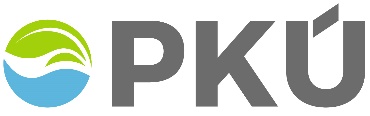 Hrbovická 2, CZ - 403 39 Chlumec IČO:  00007536  zapsaný v obchodním rejstříku vedeném  u Krajského soudu v Ústí nad Labem,  
oddíl A XVIII, vložka 433 Číslo objednávky: OM-18-0290 
PALIVOVÝ KOMBINÁT ÚSTÍ, státní podnik Hrbovická 2, CZ - 403 39 Chlumec IČO:  00007536  zapsaný v obchodním rejstříku vedeném  u Krajského soudu v Ústí nad Labem,  
oddíl A XVIII, vložka 433 CARMINA, spol. s r. o.Galileova 85/5109 00 PRAHA 10IČO: 41196538DIČ: CZ41196538Vystavil:                     Renata BáčováTel.:                            +420 475 672 033 E-mail:                        renata .bacova@pku.cz  Datum vystavení:      19.10.2018Místo vystavení:        CHLUMECBankovní spojení: 	Komerční banka, a. s., 	pobočka Most Číslo účtu: 	1609491/0100 DIČ: 	CZ00007536 Dodací lhůta:             Dle dohodyZpůsob dodání:         DodavatelPlatební podmínky:  splatné do 30 dnů od doručení                                      daňového dokladu Předpokládaná cena bez DPH v Kč: 291.540,00#Číslo skl.kartyNázev a popisMJPočet MJ Cena/MJ bez DPH  Cena za položku bez DPH 1SK0033898092403487 178/10-141-G2 ringks2     21 300,00            42 600,00    2SK00033389009479 Vrtná trubka 89 x 6,3 x 1500 mm 2 3/8 API Regks20        4 380,00            87 600,00    3SK001727Pažnice 178/12/8, levá, 1,5 mks20        6 674,00          133 480,00    4SK002634Pažnice 178/10/8, záv. Levá 1 m, úvodní plus navaření ring bitks2        6 350,00            12 700,00    5SK003496Doprava pažnic a tyčíks1        7 200,00              7 200,00    6Přechod 178/12 levý, matka x SW 55 matka/čepks1        7 960,00              7 960,00    CelkemCelkem      291 540,00    